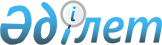 О внесении изменений и дополнений в решение Жалагашского районного маслихата от 23 декабря 2015 года № 49-3 "О бюджете района на 2016-2018 годы"
					
			С истёкшим сроком
			
			
		
					Решение Жалагашского районного маслихата Кызылординской области от 16 февраля 2016 года № 53-2. Зарегистрировано Департаментом юстиции Кызылординской области 01 марта 2016 года № 5375. Прекращено действие в связи с истечением срока      В соответствии со статьей 109 Кодекса Республики Казахстан от 4 декабря 2008 года “Бюджетный кодекс Республики Казахстан”, подпунктом 1) пункта 1 статьи 6 Закона Республики Казахстан от 23 января 2001 года “О местном государственном управлении и самоуправлении в Республике Казахстан” Жалагашский районный маслихат РЕШИЛ:

      1. Внести в решение Жалагашского районного маслихата от 23 декабря 2015 года № 49-3 “О бюджете района на 2016-2018 годы” (зарегистрировано в Реестре государственной регистрации нормативных правовых актов за номером 5284, опубликовано в газете “Жалағаш жаршысы” от 13 января 2016 года) следующие изменения и дополнения:

      пункт 1 изложить в новой редакции:

      “1. Утвердить бюджет района на 2016-2018 годы согласно приложениям 1, 2 и 3 соответственно, в том числе на 2016 год в следующих объемах:

      1) доходы – 5 542 301 тысяч тенге, в том числе по:

      налоговым поступлениям – 1 335 769 тысяч тенге;

      неналоговым поступлениям – 7 663 тысяч тенге;

      поступлениям от продажи основного капитала – 5 374 тысяч тенге;

      поступлениям трансфертов – 4 193 495 тысяч тенге;

      2) затраты – 5 606 411,7 тысяч тенге;

      3) чистое бюджетное кредитование – 291 142 тысяч тенге;

      бюджетные кредиты – 346 784 тысяч тенге;

      погашение бюджетных кредитов – 55 642 тысяч тенге;

      4) сальдо по операциям с финансовыми активами – 0;

      приобретение финансовых активов – 0;

      поступления от продажи финансовых активов государства – 0;

      5) дефицит (профицит) бюджета – -285 173 тысяч тенге;

      6) финансирование дефицита (использование профицита) бюджета –285 173 тысяч тенге;

      поступление займов–346 784 тысяч тенге;

      погашение займов– 61 611 тысяч тенге;

      используемые остатки бюджетных средств–70 079,7 тысяч тенге.”;

      дополнить пунктами 1-1, 1-2, 1-3, 1-4 и 1-5 следующего содержания:

      “1-1. Учесть, что постановлением акимата Жалагашского района от 9 февраля 2016 года №23 “О внесении изменений и дополнений в постановление акимата Жалагашского района от 5 января 2016 года №1 “О реализации решения Жалагашского районного маслихата от 23 декабря 2015 года №49-3 “О бюджете района на 2016-2018 годы” возвращены неиспользованные (недоиспользованные) свободные остатки от целевых трансфертов из республиканского бюджета в размере 1 906,2 тысяч тенге и неиспользованные (недоиспользованные) свободные остатки от целевых трансфертов из областного бюджета в размере 269,1 тысяч тенге выделенных в бюджет района на 2015 год;

      1-2. Утвердить перечень дополнительно направленных расходов по бюджетным программам бюджета района на 2016 год согласно приложению 8; 

      1-3. Утвердить перечень расходов подлежащих к сокращению по бюджетным программам бюджета района на 2016 год согласно приложению 9; 

      1-4. Утвердить перечень поступлений подлежащих к уменьшению по годовому прогнозу доходов бюджета района на 2016 год согласно приложению 10;

      1-5. Утвердить перечень поступлений подлежащих к увеличению по годовому прогнозу доходов бюджета района на 2016 год согласно приложению 11.”; 

      дополнить пунктом 5-1 следующего содержания:

      “5-1. Учесть, что в бюджет района на 2016 год из республиканского бюджета дополнительно выделены текущие целевые трансферты в размере 140 тысяч тенге.”;

      приложения 1, 4, 6 указанного решения изложить в новых редакциях согласно приложениям 1, 2, 3 к настоящему решению;

      указанное решение дополнить приложениями 8, 9, 10, 11 согласно приложениям 4, 5, 6, 7 к настоящему решению.

      2. Настоящее решение вводится в действие со дня его первого официального опубликования и распространяется на отношения, возникшие с 1 января 2016 года.

 Бюджет района на 2016 год Расходы аппаратов акима поселка, сельских округов в составе бюджета района на 2016 год            тысяч тенге 

 Целевые текущие трансферты выделенные в бюджет района на 2016 год из республиканского бюджета Перечень дополнительно направленных расходов по бюджетным программам бюджета района на 2016 год Перечень расходов подлежащих к сокращению по бюджетным программам бюджета района на 2016 год Перечень поступлений подлежащих к уменьшению по годовому прогнозу доходов бюджета района на 2016 год Перечень поступлений подлежащих к увеличению по годовому прогнозу доходов бюджета района на 2016 год
					© 2012. РГП на ПХВ «Институт законодательства и правовой информации Республики Казахстан» Министерства юстиции Республики Казахстан
				
      Председатель LIII сессии

      Жалагашского районного маслихата,

      секретарь районного маслихата

      СУЛЕЙМЕНОВ К.
Приложение 1
к решению Жалагашского районного
маслихата от “16” февраля 2016 года № 53-2Приложение 1
к решению Жалагашского районного
маслихата от “ декабря 2015 года № 49-3Категория

Категория

Категория

Категория

Сумма, тысяч тенге

Класс

Класс

Класс

Сумма, тысяч тенге

Подкласс

Подкласс

Сумма, тысяч тенге

 Наименование

Сумма, тысяч тенге

Доходы

5542301

1

Налоговые поступления

1335769

01

Подоходный налог

269746

2

Индивидуальный подоходный налог

269746

03

Социальный налог

178033

1

Социальный налог

178033

04

Hалоги на собственность

864531

1

Hалоги на имущество

833270

3

Земельный налог

5820

4

Hалог на транспортные средства

23063

5

Единый земельный налог

2378

05

Внутренние налоги на товары, работы и услуги

19156

2

Акцизы

3222

3

Поступления за использование природных и других ресурсов

6661

4

Сборы за ведение предпринимательской и профессиональной деятельности

9273

08

Обязательные платежи, взимаемые за совершение юридически значимых действий и (или) выдачу документов уполномоченными на то государственными органами или должностными лицами

4303

1

Государственная пошлина

4303

2

Неналоговые поступления

7663

01

Доходы от государственной собственности

969

5

Доходы от аренды имущества, находящегося в государственной собственности

900

7

Вознаграждения по кредитам, выданным из государственного бюджета

69

06

Прочие неналоговые поступления

6694

1

Прочие неналоговые поступления

6694

3

Поступления от продажи основного капитала

5374

03

Продажа земли и нематериальных активов

5374

1

Продажа земли

5374

4

Поступления трансфертов

4193495

02

Трансферты из вышестоящих органов государственного управления

4193495

2

Трансферты из областного бюджета

4193495

Функциональная группа

Функциональная группа

Функциональная группа

Функциональная группа

Сумма, тысяч тенге

Администратор бюджетных программ

Администратор бюджетных программ

Администратор бюджетных программ

Сумма, тысяч тенге

Программа

Программа

Сумма, тысяч тенге

 Наименование

Сумма, тысяч тенге

 Расходы

5606411,7

01

Государственные услуги общего характера

543884

112

Аппарат маслихата района (города областного значения)

24972

001

Услуги по обеспечению деятельности маслихата района (города областного значения)

24972

122

Аппарат акима района (города областного значения)

98854

001

Услуги по обеспечению деятельности акима района (города областного значения)

98434

003

Капитальные расходы государственного органа

420

123

Аппарат акима района в городе, города районного значения, поселка, села, сельского округа

284145

001

Услуги по обеспечению деятельности акима района в городе, города районного значения, поселка, села, сельского округа

278085

022

Капитальные расходы государственного органа

5460

032

Капитальные расходы подведомственных государственных учреждений и организаций

600

452

Отдел финансов района (города областного значения)

24796

001

Услуги по реализации государственной политики в области исполнения бюджета и управления коммунальной собственностью района (города областного значения)

23132

003

Проведение оценки имущества в целях налогообложения

1100

010

Приватизация, управление коммунальным имуществом, постприватиза-ционная деятельность и регулирование споров, связанных с этим

564

453

Отдел экономики и бюджетного планирования района (города областного значения)

28784

001

Услуги по реализации государственной политики в области формирования и развития экономической политики, системы государственного планирования и управления 

28584

004

Капитальные расходы государственного органа

200

458

Отдел жилищно-коммунального хозяйства, пассажирского транспорта и автомобильных дорог района (города областного значения)

28417

001

Услуги по реализации государственной политики на местном уровне в области жилищно-коммунального хозяйства, пассажирского транспорта и автомобильных дорог 

28417

493

Отдел предпринимательства, промышленности, и туризма района (города областного значения)

10040

001

Услуги по реализации государственной политики на местном уровне в области развития предпринимательства, промышленности и туризма

10040

801

Отдел занятости, социальных программ и регистрации актов гражданского состояния района (города областного значения)

43876

001

Услуги по реализации государственной политики на местном уровне в сфере занятости, социальных программ и регистрации актов гражданского состояния

43876

02

Оборона

2881

122

Аппарат акима района (города областного значения)

2290

005

Мероприятия в рамках исполнения всеобщей воинской обязанности

2290

122

Аппарат акима района (города областного значения)

591

006

Предупреждение и ликвидация чрезвычайных ситуаций масштаба района (города областного значения)

591

03

Общественный порядок, безопасность, правовая, судебная, уголовноисполнительная деятельность

1666

458

Отдел жилищно-коммунального хозяйства, пассажирского транспорта и автомобильных дорог района (города областного значения)

1666

021

Обеспечение безопасности дорожного движения в населенных пунктах

1666

04

Образование

3626216

123

Аппарат акима района в городе, города районного значения, поселка, села, сельского округа

556564

004

Обеспечение деятельности организаций дошкольного воспитания и обучения

412957

041

Реализацию государственного образовательного заказа в дошкольных организациях образования

143607

464

Отдел образования района (города областного значения)

47026

040

Реализацию государственного образовательного заказа в дошкольных организациях образования

47026

464

Отдел образования района (города областного значения)

2875196

003

Общеобразовательное обучение

2812351

006

Дополнительное образование для детей

62845

465

Отдел физической культуры и спорта района (города областного значения)

49689

017

Дополнительное образование для детей и юношества по спорту

49689

464

Отдел образования района (города областного значения)

90741

001

Услуги по реализации государственной политики на местном уровне в области образования 

37657

005

Приобретение и доставка учебников, учебно-методических комплексов для государственных учреждений образования района (города областного значения)

21965

007

Проведение школьных олимпиад, внешкольных мероприятий и конкурсов районного (городского) масштаба

800

015

Ежемесячные выплаты денежных средств опекунам (попечителям) на содержание ребенка-сироты (детей-сирот), и ребенка (детей), оставшегося без попечения родителей 

12764

029

Обследование психического здоровья детей и подростков и оказание психолого-медико-педагогической консультативной помощи населению

17555

467

Отдел строительства района (города областного значения)

7000

037

Строительство и реконструкция объектов дошкольного воспитания и обучения

7000

05

Здравоохранение

178

123

Аппарат акима района в городе, города районного значения, поселка, села, сельского округа

178

002

Организация в экстренных случаях доставки тяжелобольных людей до ближайшей организации здравоохранения, оказывающей врачебную помощь

178

06

Социальная помощь и социальное обеспечение

248214

464

Отдел образования района (города областного значения)

4201

030

Содержание ребенка (детей), переданного патронатным воспитателям 

4201

801

Отдел занятости, социальных программ и регистрации актов гражданского состояния района (города областного значения)

43485

010

Государственная адресная социальная помощь

2006

016

Государственные пособия для детей до 18 лет

39479

025

Внедрение обусловленной денежной помощи по проекту Өрлеу

2000

123

Аппарат акима района в городе, города районного значения, поселка, села, сельского округа

24336

003

Оказание социальной помощи нуждающимся гражданам на дому

24336

801

Отдел занятости, социальных программ и регистрации актов гражданского состояния района (города областного значения)

135134

004

Программа занятости

4000

006

Оказание социальной помощи на приобретение топлива специалистам здравоохранения, образования, социального обеспечения, культуры, спорта и ветеринарии в сельской местности в соответствии с законодательством Республики Казахстан

18516

007

Оказание жилищной помощи

2979

008

Социальная поддержка граждан, награжденных от 26 июля 1999 года орденами "Отан", "Даңқ", удостоенных высокого звания "Халық қаһарманы", почетных званий республики

146

009

Материальное обеспечение детей-инвалидов, воспитывающихся и обучающихся на дому

2661

011

Социальная помощь отдельным категориям нуждающихся граждан по решениям местных представительных органов

35118

014

Оказание социальной помощи нуждающимся гражданам на дому

34143

017

Обеспечение нуждающихся инвалидов обязательными гигиеническими средствами и предоставление услуг специалистами жестового языка, индиивидуальными помощниками в соответствии с индивидуальной программой реабилитации инвалида

35128

023

Обеспечение деятельности центров занятости населения

6443

123

Аппарат акима района в городе, города районного значения, поселка, села, сельского округа

29975

026

Обеспечение занятости населения на местном уровне

29975

458

Отдел жилищно-коммунального хозяйства, пассажирского транспорта и автомобильных дорог района (города областного значения)

1888

050

Реализация Плана мероприятий по обеспечению прав и улучшению качества жизни инвалидов в Республике Казахстан на 2012 – 2018 годы

1888

801

Отдел занятости, социальных программ и регистрации актов гражданского состояния района (города областного значения)

5195

018

Оплата услуг по зачислению, выплате и доставке пособий и других социальных выплат

377

050

Реализация Плана мероприятий по обеспечению прав и улучшению качества жизни инвалидов в Республике Казахстан на 2012 – 2018 годы

4818

07

Жилищно-коммунальное хозяйство

68631

123

Аппарат акима района в городе, города районного значения, поселка, села, сельского округа

6055

027

Ремонт и благоустройство объектов в рамках развития городов и сельских населенных пунктов по Дорожной карте занятости 2020

6055

458

Отдел жилищно-коммунального хозяйства, пассажирского транспорта и автомобильных дорог района (города областного значения)

150

049

Проведение энергетического аудита многоквартирных жилых домов

150

464

Отдел образования района (города областного значения)

9953

026

Ремонт объектов в рамках развития городов и сельских населенных пунктов по Дорожной карте занятости 2020

9953

458

Отдел жилищно-коммунального хозяйства, пассажирского транспорта и автомобильных дорог района (города областного значения)

23910

012

Функционирование системы водоснабжения и водоотведения

6360

027

Организация эксплуатации сетей газификации, находящихся в коммунальной собственности районов (городов областного значения)

17550

123

Аппарат акима района в городе, города районного значения, поселка, села, сельского округа

28563

008

Освещение улиц населенных пунктов

27842

010

Содержание мест захоронений и погребение безродных

721

08

Культура, спорт, туризм и информационное пространство

501910

123

Аппарат акима района в городе, города районного значения, поселка, села, сельского округа

151510

006

Поддержка культурно-досуговой работы на местном уровне 

151510

455

Отдел культуры и развития языков района (города областного значения)

150751

003

Поддержка культурно-досуговой работы

150751

465

Отдел физической культуры и спорта района (города областного значения)

71162

001

Услуги по реализации государственной политики на местном уровне в сфере физической культуры и спорта

11836

004

Капитальные расходы государственного органа

200

005

Развитие массового спорта и национальных видов спорта

10453

006

Проведение спортивных соревнований на районном (города областного значения) уровне

350

007

Подготовка и участие членов сборных команд района (города областного значения) по различным видам спорта на областных спортивных соревнованиях

48323

455

Отдел культуры и развития языков района (города областного значения)

78992

006

Функционирование районных (городских) библиотек

78198

007

Развитие государственного языка и других языков народа Казахстана

794

456

Отдел внутренней политики района (города областного значения)

4215

002

Услуги по проведению государственной информационной политики 

4215

455

Отдел культуры и развития языков района (города областного значения)

15183

001

Услуги по реализации государственной политики на местном уровне в области развития языков и культуры

15183

456

Отдел внутренней политики района (города областного значения)

30097

001

Услуги по реализации государственной политики на местном уровне в области информации, укрепления государственности и формирования социального оптимизма граждан

26232

003

Реализация мероприятий в сфере молодежной политики

2290

006

Капитальные расходы государственного органа

1575

10

Сельское, водное, лесное, рыбное хозяйство, особо охраняемые природные территории, охрана окружающей среды и животного мира, земельные отношения

175710

462

Отдел сельского хозяйства района (города областного значения)

56545

001

Услуги по реализации государственной политики на местном уровне в сфере сельского хозяйства

28093

099

Реализация мер по оказанию социальной поддержки специалистов

28452

473

Отдел ветеринарии района (города областного значения)

50897

001

Услуги по реализации государственной политики на местном уровне в сфере ветеринарии 

30124

003

Капитальные расходы государственного органа

1146

006

Организация санитарного убоя больных животных

2350

007

Организация отлова и уничтожения бродячих собак и кошек

2000

008

Возмещение владельцам стоимости изымаемых и уничтожаемых больных животных, продуктов и сырья животного происхождения

6500

009

Проведение ветеринарных мероприятий по энзоотическим болезням животных

5177

010

Проведение мероприятий по идентификации сельскохозяйственных животных

3600

463

Отдел земельных отношений района (города областного значения)

15627

001

Услуги по реализации государственной политики в области регулирования земельных отношений на территории района (города областного значения)

12389

006

Землеустройство, проводимое при установлении границ районов, городов областного значения, районного значения, сельских округов, поселков, сел

3238

Отдел ветеринарии района (города областного значения

52641

011

Проведение противоэпизоотических мероприятий

52641

11

Промышленность, архитектурная, градостроительная и строительная деятельность

50759

467

Отдел строительства района (города областного значения)

31429

001

Услуги по реализации государственной политики на местном уровне в области строительства

31429

468

Отдел архитектуры и градостроительства района (города областного значения)

19330

001

Услуги по реализации государственной политики в области архитектуры и градостроительства на местном уровне 

14330

003

Разработка схем градостройтельного развития территории района и генеральных планов населенных пунктов

5000

12

Транспорт и коммуникации

233792

458

Отдел жилищно-коммунального хозяйства, пассажирского транспорта и автомобильных дорог района (города областного значения)

233792

023

Обеспечение функционирования автомобильных дорог

21692

045

Капитальный и средний ремонт автомобильных дорог районного значения

 и улиц населенных пунктов

212100

13

Прочие

97375,4

493

Отдел предпринимательства, промышленности, и туризма района (города областного значения)

410

006

Поддержка предпринимательской деятельности

410

123

Аппарат акима района в городе, города районного значения, поселка, села, сельского округа

76066,4

040

Реализация мер по содействию экономическому развитию регионов в рамках Программы “Развитие регионов” 

76066,4

452

Отдел финансов района (города областного значения)

10899

012

Резерв местного исполнительного органа района (города областного значения) 

10899

458

Отдел жилищно-коммунального хозяйства, пассажирского транспорта и автомобильных дорог района (города областного значения)

065

Формирование или увеличение уставного капитала юридических лиц

10000

14

Обслуживание долга

4415

452

Отдел финансов района (города областного значения)

4415

013

Обслуживание долга местных исполнительных органов по выплате вознаграждений и иных платежей по займам из областного бюджета

4415

15

Трансферты

50780,3

452

Отдел финансов района (города областного значения)

006

Возврат неиспользованных (недоиспользованных) целевых трансфертов

2175,3

024

Целевые текущие трансферты в вышестоящие бюджеты в связи с переда-чей функций государственных органов из нижестоящего уровня государс-твенного управления в вышестоящий

10036

051

Трансферты органом местного самоуправления

38569

Чистое бюджетное кредитование

291142

Бюджетные кредиты 

346784

10

Сельское, водное, лесное, рыбное хозяйство, особо охраняемые природные территории, охрана окружающей среды и животного мира, земельные отношения

346784

462

Отдел сельского хозяйства района (города областного значения)

346784

008

Бюджетные кредиты для реализации мер социальной поддержки специалистов

346784

5

Погашение бюджетных кредитов

55642

1

Погашение бюджетных кредитов, выданных из государственного бюджета

55642

13

Погашение бюджетных кредитов, выданных из местного бюджета физическим лицам 

55642

Дефицит (профицит) бюджета

-285173

Финансирование дефицита (использование профицита) бюджета

285173

7

Поступление займов

346784

2

Договоры займа

346784

03

Займы, получаемые местным исполнительным органам районов (городов областного значения)

346784

16

Погашение займов

61611

452

Отдел финансов района (города областного значения)

61611

008

Погашение долга местного исполнительного органа перед вышестоящим бюджетом

61611

8

Используемые остати бюджетных средств

70079,7

1

Свободные остатки бюджетных средств

70079,7

01

Свободные остатки бюджетных средств

70079,7

Приложение 2
к решению Жалагашского районного
маслихата от “16” февраля 2016 года № 53-2Приложение 4
к решению Жалагашского районного
маслихата от “ декабря 2015 года № 49-3Порядковый номер

Администратор бюджетных программ

Услуги по обеспечению деятельности акима поселка, села, сельского округа

 Капитальные расходы государственного органа

Капитальные расходы подведомственных государственных учреждений и организаций

Обеспечение деятельности организаций дошкольного воспитания и обучения

Реализацию государственного образовательного заказа в дошкольных организациях образования

Организация в экстренных случаях доставки тяжелобольных людей до ближайшей организации здравоохранения, оказывающей врачебную помощь

Оказание социальной помощи нуждающися гражданам на дому

1

2

3

4

5

6

7

8

1

Аппарат акима поселка 

Жалагаш

43053

220605

101890

15675

2

Аппарат акима сельского 

округа Аксу

19281

3

Аппарат акима сельского 

округа Аккыр

17360

35

1398

4

Аппарат акима сельского 

округа Аламесек

18287

9627

1419

5

Аппарат акима сельского 

округа Аккум

17397

39210

4011

1469

6

Аппарат акима сельского 

округа Бухарбай батыр

15750

2550

50950

1397

7

Аппарат акима сельского 

округа Енбек

18721

360

9627

8

Аппарат акима сельского 

округа Шаменов

14508

600

42005

9

Аппарат акима сельского 

округа Каракеткен

16042

2550

8023

36

10

Аппарат акима селького 

округа Тан

17515

35

11

Аппарат акима сельского 

округа Мадениет

17307

23855

12

Аппарат акима сельского 

округа Макпалкол

17682

36332

4011

1558

13

Аппарат акима сельского 

округа Жанадария

13663

36

14

Аппарат акима сельского 

округа Мырзабай ахун

14921

1420

15

Аппарат акима сельского 

округа Жанаталап

16598

6418

36

Всего 

278085

5460

600

412957

143607

178

24336

Порядковый номер

Администратор бюджетных программ

Обеспечение занятости населения на местном уровне

Ремонт и благоустройство объектов в рамках

развития городов и сельских населенных пунктов

по Дорожной карте занятости 2020

Освещение улиц населенных пунктов

Содержания мест захоронений и погребение безродных

Поддержка культурно-досуговой работы на местном уровне

Реализация мер по содействию экономическому развитию регионов в рамках Программы "Развитие регионов"

9

10

11

12

13

14

1

Аппарат акима поселка 

Жалагаш

17619

18004

56590,4

2

Аппарат акима сельского 

округа 

Аксу

925

2024

11859

1423

3

Аппарат акима сельского 

округа Аккыр

925

564

9841

1039

4

Аппарат акима сельского 

округа Аламесек

925

479

13685

1846

5

Аппарат акима сельского 

округа Аккум

728

6055

479

12901

1771

6

Аппарат акима сельского 

округа Бухарбай батыр

925

740

12663

1845

7

Аппарат акима сельского 

округа Енбек

925

479

12397

1846

8

Аппарат акима сельского 

округа Шаменов

925

801

721

11934

1072

9

Аппарат акима сельского 

округа Каракеткен

925

660

17356

1356

10

Аппарат акима селького 

округа Тан

728

620

10318

1166

11

Аппарат акима сельского 

округа Мадениет

925

479

9371

1908

12

Аппарат акима сельского 

округа Макпалкол

925

870

12302

1622

13

Аппарат акима сельского 

округа Жанадария

725

479

8088

725

14

Аппарат акима сельского 

округа Мырзабай ахун

925

685

1094

15

Аппарат акима сельского 

округа Жанаталап

925

479

8795

763

Всего 

29975

6055

27842

721

151510

76066,4

Приложение 3
к решению Жалагашского районного
маслихата от “16” февраля 2016 года № 53-2Приложение 6
к решению Жалагашского районного
маслихата от “ декабря 2015 года № 49-3Наименование

Сумма (тысяч тенге)

Всего 

1339141

Реализация государственного образовательного заказа в дошкольных организациях образования

190633

Повышение уровня оплаты труда административных государственных служащих

81769

Содержание подразделений местных исполнительных органов агропромышленного комплекса

17173

Содержание штатной численности отделов регистрации актов гражданского состояния

2570

Реализация Плана мероприятий по обеспечению прав и улучшению качества жизни инвалидов

14024

Для перехода на новую модель системы оплаты труда гражданских служащих, финансируемых из местных бюджетов, а также выплаты им ежемесячной надбавки за особые условия труда к должностным окладам

1032972

Приложение 4
к решению Жалагашского районного
маслихата от “16” февраля 2016 года № 53-2Приложение 8
к решению Жалагашского районного
маслихата от “ декабря 2015 года № 49-3Наименование

Сумма, тысяч тенге

 Расходы

103721,4

01

Государственные услуги общего характера

9513

Аппарат акима района (города областного значения)

1335

Услуги по обеспечению деятельности акима района (города областного значения)

915

Капитальные расходы государственного органа

420

Аппарат акима района в городе, города районного значения, поселка, села, сельского округа

6322

Услуги по обеспечению деятельности акима района в городе, города районного значения, поселка, села, сельского округа

862

Капитальные расходы государственного органа

5460

Отдел финансов района (города областного значения)

363

Услуги по реализации государственной политики в области исполнения бюджета и управления коммунальной собственностью района (города областного значения)

363

Отдел экономики и бюджетного планирования района (города областного значения)

200

Капитальные расходы государственного органа

200

Отдел жилищно-коммунального хозяйства, пассажирского транспорта и автомобильных дорог района (города областного значения)

1293

Услуги по реализации государственной политики на местном уровне в области жилищно-коммунального хозяйства, пассажирского транспорта и автомобильных дорог 

1293

02

Оборона

272

Аппарат акима района (города областного значения)

272

Предупреждение и ликвидация чрезвычайных ситуаций масштаба района (города областного значения)

272

04

Образование

8422

Аппарат акима района в городе, города районного значения, поселка, села, сельского округа

1422

Обеспечение деятельности организаций дошкольного воспитания и обучения

1422

Отдел строительства района (города областного значения)

7000

Строительство и реконструкция объектов дошкольного воспитания и обучения

7000

06

Социальная помощь и социальное обеспечение

4000

Программа занятости

4000

07

Жилищно-коммунальное хозяйство

10774

Отдел образования района (города областного значения)

9953

Ремонт объектов в рамках развития городов и сельских населенных пунктов по Дорожной карте занятости 2020

9953

Аппарат акима района в городе, города районного значения, поселка, села, сельского округа

821

Освещение улиц населенных пунктов

600

Содержание мест захоронений и погребение безродных

221

08

Культура, спорт, туризм и информационное пространство

13365

Аппарат акима района в городе, города районного значения, поселка, села, сельского округа

1205

Поддержка культурно-досуговой работы на местном уровне 

1205

Отдел культуры и развития языков района (города областного значения)

4000

Поддержка культурно-досуговой работы

4000

Отдел физической культуры и спорта района (города областного значения)

5700

Капитальные расходы государственного органа

200

Подготовка и участие членов сборных команд района (города областного значения) по различным видам спорта на областных спортивных соревнованиях

5500

Отдел внутренней политики района (города областного значения)

2460

Услуги по реализации государственной политики на местном уровне в области информации, укрепления государственности и формирования социального оптимизма граждан

2325

Капитальные расходы государственного органа

135

10

Сельское, водное, лесное, рыбное хозяйство, особо охраняемые природные территории, охрана окружающей среды и животного мира, земельные отношения

8576

Отдел сельского хозяйства района (города областного значения)

1300

Услуги по реализации государственной политики на местном уровне в сфере сельского хозяйства

1300

Отдел ветеринарии района (города областного значения)

1146

Капитальные расходы государственного органа

1146

Отдел земельных отношений района (города областного значения)

130

Услуги по реализации государственной политики в области регулирования земельных отношений на территории района (города областного значения)

130

Отдел ветеринарии района (города областного значения

6000

Проведение противоэпизоотических мероприятий

6000

11

Промышленность, архитектурная, градостроительная и строительная деятельность

5800

Отдел строительства района (города областного значения)

800

Услуги по реализации государственной политики на местном уровне в области строительства

800

Отдел архитектуры и градостроительства района (города областного значения)

5000

Разработка схем градостройтельного развития территории района и генеральных планов населенных пунктов

5000

13

Прочие

29235,4

Аппарат акима района в городе, города районного значения, поселка, села, сельского округа

19235,4

Реализация мер по содействию экономическому развитию регионов в рамках Программы “Развитие регионов” 

19235,4

Отдел жилищно-коммунального хозяйства, пассажирского транспорта и автомобильных дорог района (города областного значения)

10000

Формирование или увеличение уставного капитала юридических лиц

10000

14

Обслуживание долга

282

Отдел финансов района (города областного значения)

282

Обслуживание долга местных исполнительных органов по выплате вознаграждений и иных платежей по займам из областного бюджета

282

15

Трансферты

13095

Отдел финансов района (города областного значения)

13095

Целевые текущие трансферты в вышестоящие бюджеты в связи с передачей функций государственных органов из нижестоящего уровня государственного управления в вышестоящий

10036

Трансферты органом местного самоуправления

3059

16

Погашение займов

387

Отдел финансов района (города областного значения)

387

Погашение долга местного исполнительного органа перед вышестоящим бюджетом

387

Приложение 5
к решению Жалагашского районного
маслихата от “16” февраля 2016 года № 53-2Приложение 9
к решению Жалагашского районного
маслихата от “ декабря 2015 года № 49-3Наименование

 Всего 

(тысяч тенге)

 Расходы

33095

Жилищно-коммунальное хозяйство

27728

Организация эксплуатации сетей газификации, находящихся в коммунальной собственности районов (городов областного значения)

27728

Сельское, водное, лесное, рыбное хозяйство, особо охраняемые природные территории, охрана окружающей среды и животного мира, земельные отношения

5367

Отдел ветеринарии района (города областного значения)

5367

Услуги по реализации государственной политики на местном уровне в сфере ветеринарии 

5367

Приложение 6
к решению Жалагашского районного
маслихата от “16” февраля 2016 года № 53-2Приложение 10
к решению Жалагашского районного
маслихата от “ декабря 2015 года № 49-3Категория

Категория

Категория

Категория

Сумма тыс. тенге

Класс

Класс

Класс

Сумма тыс. тенге

Подкласс

Подкласс

Сумма тыс. тенге

 Наименование

Сумма тыс. тенге

Доходы

680

1

Налоговые поступления

680

05

Внутренние налоги на товары, работы и услуги

636

4

Сборы за ведение предпринимательской и профессиональной деятельности

636

07

Прочие налоги

44

1

Прочие налоги

44

Приложение 7
к решению Жалагашского районного
маслихата от “16” февраля 2016 года № 53-2Приложение 11
к решению Жалагашского районного
маслихата от “ декабря 2015 года № 49-3Категория

Категория

Категория

Категория

Сумма тыс. тенге

Класс

Класс

Класс

Сумма тыс. тенге

Подкласс

Подкласс

Сумма тыс. тенге

 Наименование

Сумма тыс. тенге

Доходы

680

2

Неналоговые поступления

680

01

Доходы от государственной собственности

680

5

Доходы от аренды имущества, находящегося в государственной собственности

680

